Об утверждении Административного регламента  предоставления государственной услуги                     по направлению граждан Российской Федерации, проживающих на территории Республики Татарстан,  в медицинские организации                           за пределы республики для оказания специализированной, в том числе высокотехнологичной медицинской помощиВ соответствии с федеральными законами от 27 июля 2010 года № 210-ФЗ      «Об организации предоставления государственных и муниципальных услуг»,                                от 21 ноября 2011 года № 323-ФЗ «Об основах охраны здоровья граждан                               в Российской Федерации» п р и к а з ы в а ю:1. Утвердить прилагаемый Административный регламент предоставления государственной услуги по направлению граждан Российской Федерации, проживающих на территории Республики Татарстан, в медицинские организации за пределы республики для оказания специализированной, в том числе высокотехнологичной медицинской помощи.2. Признать утратившим силу приказ Министерства здравоохранения Республики Татарстан от  21.08.2012 № 1260 «Об утверждении Административного регламента». 3. Контроль за исполнением настоящего приказа возложить на первого заместителя министра здравоохранения Республики Татарстан  А.Р.Абашева.МИНИСТЕРСТВОЗДРАВООХРАНЕНИЯРЕСПУБЛИКИ ТАТАРСТАНМИНИСТЕРСТВОЗДРАВООХРАНЕНИЯРЕСПУБЛИКИ ТАТАРСТАН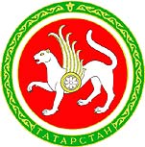 ТАТАРСТАН РЕСПУБЛИКАСЫНЫҢСӘЛАМӘТЛЕК САКЛАУМИНИСТРЛЫГЫТАТАРСТАН РЕСПУБЛИКАСЫНЫҢСӘЛАМӘТЛЕК САКЛАУМИНИСТРЛЫГЫПРИКАЗ_____________ПРИКАЗ_____________г. КазаньБОЕРЫК№_______________БОЕРЫК№_______________Министр                  М.Н.Садыков